Appendix 2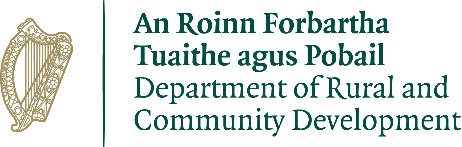 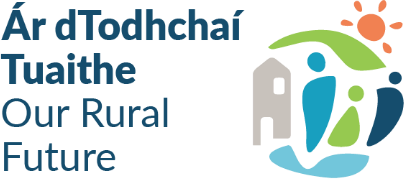 Community Recognition Fund 2024Funding ProposalUse of DataThe information on this form will be used by the Department of Rural and Community Development for the purposes of processing the application. Further information may be sought by the Department to clarify aspects of the project proposal. The form may be shared with other Government Departments for assessment purposes. The Department may draw on broader, more specialist expertise where required, and such information as considered necessary to complete an assessment of your proposal may be shared with those experts.The Applicant and the Department are subject to the data protection and privacy laws of Ireland and the EU, in particular the Data Protection Act 2018 and Regulation (EU) 2016/679, known as the EU General Data Protection Regulation (“GDPR”). Any personal information which you provide as part of the application process will be obtained and processed in compliance with Data Protection legislation.The Department retains the right to disclose for the purposes of a request under the Freedom of Information Act 2014 or otherwise, in connection with the funded project(s) –any information supplied by the Applicant to the Department, andany relevant data gathered by the Department in administering grant aid to the project, except where the information is considered to be personal or commercially sensitive.Declaration by Lead ApplicantThis declaration must be signed by an officer authorised at a senior level within the lead applicant organisation i.e. at least Director of Services level in a Local Authority, Director in a State Body.I confirm that I have read and understood this document and declare that the particulars supplied in this funding proposal are true and correct and that –The costings are accurate and reasonable.All necessary permissions are in place e.g. planning consent etc.All relevant ecological survey work (if applicable) has been undertaken or will be undertaken e.g. Appropriate Assessment screen.There is evidence of ownership (if applicable) or the consent of the landowner.The project will comply with Public Procurement Guidelines.The project conforms to the LECP and other local or regional plans.No funding has been allocated for the same works from any other sources.Proof of the above is not required at the time of application but must be available to the Department or its agents on request.I acknowledge the information regarding the use of data set out above and give consent to the Department of Rural and Community Development for the sharing of all information, personal or otherwise, contained in this funding proposal and any attachments accompanying it, in accordance with the uses of the data and information provided above.Local Authority: ____________________________________________	Signature: _________________________________________________	Name in Block Capitals: ______________________________________	Position (DOS or equivalent): __________________________________	Date: ______________________________________________________	Local AuthorityContact Person for entire funding proposal(Insert support staff if applicable)AddressEmailDirect Telephone No.Details of the justification for funding under CRF 2024List (in order of the number of new arrivals) the city areas, towns, villages and communities which have welcomed new arrivals.To note – there must be a direct link between this list of areas and the location of the projects identified in the accompanying excel sheet .Details of the justification for funding under CRF 2024List (in order of the number of new arrivals) the city areas, towns, villages and communities which have welcomed new arrivals.To note – there must be a direct link between this list of areas and the location of the projects identified in the accompanying excel sheet .Details of the justification for funding under CRF 2024List (in order of the number of new arrivals) the city areas, towns, villages and communities which have welcomed new arrivals.To note – there must be a direct link between this list of areas and the location of the projects identified in the accompanying excel sheet .City, town, or village nameNo. of new arrivals Amount of funding (if any) that this location received under CRF 2023 Outline the steps taken to ensure that the proposed locations and projects have been identified in consultation with relevant communities and in particular in consultation with the local Community Response Fora, LCDC and LDCs. List events that facilitated this consultation e.g. Town-Hall meetings, advertisement, local media, social media, consultation with elected representatives, PPN’s, resident’s associations etc.Max 500 WordsOn the associated Appendix 3, (Excel Sheet) outline the locations selected for funding under this proposal, the reasons why these locations were selected and, for each project, the rationale for proposing that this be put forward for fundingHas any of the proposed projects (or elements) previously been awarded funding under any other Governments Departments scheme, if so please provide details.Has any of the proposed projects (or elements) previously been awarded funding under any of the Department of Rural and Community Development’s Schemes (including CRF 2023): If so please provide details.For projects over €200,00 please complete Business Case Template in addition to application form (see Appendix 4)